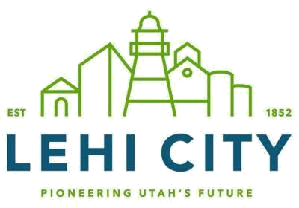 Lehi City Council Meeting AgendaMay 10, 20225:30 PM Pre Council / 7:00 Regular MeetingLehi City Council Chambers (153 N. 100 E., Lehi, Utah)Council meeting agendas are often difficult for people to navigate. Filled with jargon and legal requirements on how an item must be listed, it can be a challenge to determine what Council members are discussing or deciding on.Pre-Council, 5:30 p.m.Pre-Council meetings are for discussion among Council Members. Generally, no public input is taken during the meeting, and nothing is voted onWelcome and Opening CommentJoint Work Session with the Planning CommissionItems during this time come to Council to present different ideas or concerns to the council. Members of the council can also ask for any item to be put on the agenda, but typically need the support of one other council member.These items are typically done during the pre-council session and are while council can give direction, if needed, they are not voted on.Discussion of Moderate-Income Housing Element goals and new State requirements.Discussion of Bike and Pedestrian Master Plan UpdateReview Bike Month Activities.Discussion of Fencing along City Trails – This item is dependent on time. Agenda QuestionsThe Mayor and City Council discuss and ask questions on items on the Regular Session agenda.Administrative ReportThis is a time where the staff will ask any questions or clarification on items that are happening in the city. They can involve items on the agenda but can also be on other items that the staff may need more direction from the council.Mayor and Council ReportsCalendar items and outside Committee reportsThe Mayor and City Council discuss and ask questions on items on the Regular Session agenda.Regular Session, 7:00 p.m.Welcome, Roll Call, Pledge of Allegiance20 Minute Citizen Input(For public comments on items not listed on the agenda. Comments limited to 3 minutes per person with a time limit not to exceed 20 minutes for this item.)Twenty minutes have been set aside for any person to express ideas, concerns, comments, or issues that are not on the agenda:Please state your name and city of residence into the microphone.Please limit your comments to three minutes.State Law prohibits the Council from acting on items that do not appear on the agenda.Consent AgendaItems on the consent agenda are generally routine in nature, have been fully vetted in other meetings, or do not need additional discussion. They are approved together as one item.Approve Purchase OrdersApprove Minutes from the April 26, 2022, City Council Meeting.Action Items on the agenda are given a file number by Council staff or Community Development staff to help with tracking the item through the legislative process and to organize the supporting materials.Public Hearing for the Lehi City Fiscal Year 2023 Budget and Consolidated Fee Schedule. Petitioner: Lehi CityLehi City Mayor and staff have been working for several months to get a proposed budget for this upcoming fiscal year.  The proposed budget went to the City Council for review, during this month’s work session. The budget proposal will now go through a public budget hearing and information session for public input. Residents are invited to come raise any questions or concerns during this time. After community input and review, Lehi City will adopt the budget. Consideration of Resolution #2022-35, approving an agreement with SIRQ Construction for Dry Creek Recreation Area construction and general contractor services.Petitioner: Lehi CityThis agreement is being presented by the Lehi Parks Department. Consideration of Resolution #2022-34, approving an agreement with Morgan Pavement Inc. for slurry seal application services for 2022.Petitioner: Lehi CityThis agreement is being presented by the Lehi Streets Department. Consideration of Resolution #2022-36, approving an agreement with DR Horton for the purchase of the Cold Springs Ranch Substation property.Petitioner: Lehi CityConsideration of Resolution #2022-37, approving an agreement with Myers Power Products for the purchase and installation of North Point Substation 15kV Switchgear.Petitioner: Lehi CityThis agreement is being presented by the Lehi Power Department. Consideration of Resolution #2022-38, approving an agreement with RME for the construction of the North Point Substation.Petitioner: Lehi CityThis agreement is being presented by the Lehi Power Department.Consideration of Preliminary subdivision approval for the Whisper Hollow Estates, a 20-lot residential project located at approximately 1700 West 1500 North.Petitioner: CTR DevelopmentThis petitioner has already presented their concept plan.  They are doing half acre lots.  There will be some smaller extra lots in exchange for some city improvements being worked into the design. 	Each development must go through several phases before it is allowed to be go forward to the next phase. A Preliminary Subdivision approval creates a less formal dialogue between the council and a developer looking to build a residential subdivision. It helps the developer know whether they can tentatively move forward with their development plans.Consideration of Preliminary subdivision approval for Carla’s Cove, a 13-lot residential development located at 2402 West Main Street.Petitioner: Matthew JorgensenThis petitioner has already presented their concept plan.  They have changed their plan from duplexes to single family homes. 	Each development must go through several phases before it is allowed to be go forward to the next phase. A Preliminary Subdivision approval creates a less formal dialogue between the council and a developer looking to build a residential subdivision. It helps the developer know whether they can tentatively move forward with their development plans.Consideration of Preliminary subdivision approval for Beck’s Landing, a 16-lot residential development located at 1080 North 2300 West.Petitioner: Matthew JorgensenThis petitioner has already presented their concept plan.  They are doing half acre lots.  Similar to item 10 there will be some smaller lots in exchange for some city improvements being worked into the design. 	Each development must go through several phases before it is allowed to be go forward to the next phase. A Preliminary Subdivision approval creates a less formal dialogue between the council and a developer looking to build a residential subdivision. It helps the developer know whether they can tentatively move forward with their development plans.Consideration of Ordinance #30-2022, the Johnston Zone Change, approximately 1-acre of property located at 2301 North 600 West changing the zoning from R-1-12 (residential) to R- 1-8 (residential).Petitioner: John JohnstonThe petioner is asking for a R-1-8 zone. An R-1-8 zone is for Low Density Residential Districts (R-1-12, R-1-10, R-1-8, and R-1-Flex) and is to provide for single-family residential areas and dwelling units on individual lots.Consideration of Final subdivision approval of the Lehi Medical Phase 1, a one-lot subdivision with no improvements located at 3300 North 1200 West in a Commercial Zone. Petitioner: Fort Street PartnersThere was a zone change for this item at last month’s meeting. This item is to help divide the area’s commercial from residential.A final subdivision approval of the final approved planned unit development application must be approved by the City Council. No building permits or certificates of occupancy shall be issued for the project until the zoning application has been finally approved by the cityConsideration of a Plat Amendment for the Ivory Ridge Plat C, amending lots 3A and 3B of Ivory Ridge Plat B located at 3412 North Center Street in the Ivory Ridge Planned Community.Petitioner: ICO DevelopmentThe petitioner is asking for townhomes. Consideration of Final subdivision approval for Somerset Hills, a 6-lot residential development located at 795 East 760 North in an R-1-8 zone.Petitioner: Mark GarzaA final subdivision approval of the final approved planned unit development application must be approved by the City Council. No building permits or certificates of occupancy shall be issued for the project until the zoning application has been finally approved by the cityConsideration of Preliminary subdivision approval for Cold Spring Ranch MD4, a 90-lot residential development located at Mitchell Drive and Old Ranch Road.Petitioner: DR HortonThis item will be for single family homes. 	Each development must go through several phases before it is allowed to be go forward to the next phase. A Preliminary Subdivision approval creates a less formal dialogue between the council and a developer looking to build a residential subdivision. It helps the developer know whether they can tentatively move forward with their development plans.Consideration of Ordinance #29-2022, amendments to the Lehi City Development Code, revising areas where accessory dwelling units are not allowed.Petitioner: Lehi CityLehi City will be updating the code for accessory dwelling units to comply with the new state law. +AdjournmentPublic is invited to attend all City Council Meetings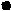 In compliance with the Americans with Disabilities Act, persons in need of special accommodations should contact the City Recorder at 768-7100 ext. 2269.This agenda has been properly posted and a copy provided to the local news media.